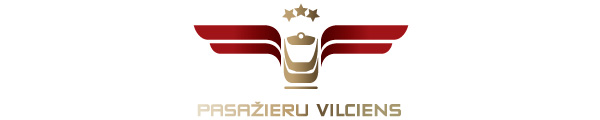 2022. gada 14. jūlijāInformācija plašsaziņas līdzekļiemNorīkots vilciens uz “Saullēkta koncertu” Dzintaru pludmalēSvētdien, 17. jūlijā, plkst. 4.45 no rīta Dzintaru pludmalē notiks pasaulslavenās ērģelnieces Ivetas Apkalnas saullēkta koncerts jūras krastā. Lai palīdzētu mūzikas gardēžiem nokļūt uz šo bezmaksas koncertu, plkst. 3.45 no Rīgas Centrālās stacijas Jūrmalas virzienā izbrauks īpaši norīkots vilciens. Nokļūšanai uz šo vilcienu no plkst. 3.15 būs atvērta Rīgas Centrālās dzelzceļa stacijas ieeja A tunelī. Dzintaru pludmale ir ērti sasniedzama gan no Majoru, gan Dzintaru stacijas. “Saullēkta koncerts” ir kļuvis par Jūrmalas festivāla tradīciju. Tas jau vairākus gadus Dzintaru pludmalē pulcē simtiem klausītāju un sarūpē neizmirstamu mūzikas klausīšanās pieredzi, dabas skaņām saplūstot ar karaliskajām ērģeļu stabulēm un Ivetas Apkalnas brīnišķīgo ērģeļspēli. Šovasar koncertam izvēlēti Baha, Mesiāna un Vidora opusi, skanēs arī Raimonda Paula miniatūra no cikla "Naktstauriņi". Koncertu būs iespējams klausīties gan pludmalē, gan arī uz ūdens, ierodoties ar savu laivu.Vilciena biļeti ar 5% atlaidi ir iespējams ērti iegādāties gan “Pasažieru vilciena” tīmekļa vietnē, gan mobilajā lietotnē.Par AS “Pasažieru vilciens”2001. gada 2. novembrī dibinātā akciju sabiedrība “Pasažieru vilciens” ir vienīgais iekšzemes sabiedriskā transporta pakalpojumu sniedzējs, kas pārvadā pasažierus pa dzelzceļu Latvijas teritorijā. AS “Pasažieru vilciens” ir patstāvīgs valsts īpašumā esošs uzņēmums. 2021. gadā uzņēmums pārvadāja vairāk nekā 11 miljonus pasažieru, 98,9% reisu izpildot precīzi pēc vilcienu kursēšanas grafika. Papildu informācijai:Sigita ZviedreAS „Pasažieru vilciens”Komunikācijas un mārketinga daļas vadītājaMob. tālr. 26377286E-pasts: sigita.zviedre@pv.lv